公告張貼日期：112年3月17日獎助金額每名2000元（國中組：50名）申請資格設籍花蓮縣一年以上之低收入戶（一戶限申請一名）前一學期總平均80分以上且無任何一科不及格體育成績70分以上（殘障生除外，需另附殘障證明）申請文件申請表（如附件）成績證明書(含學業和體育成績)低收入戶證明書近三個月內全戶戶籍謄本身心障礙學生請附手冊影本住宅位置圖及連絡電話（註明明顯建築物名稱或路標以利基金會進行家庭訪視）申請期限即日起至4/7校內截止收件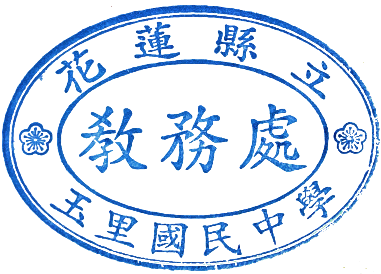 其他說明